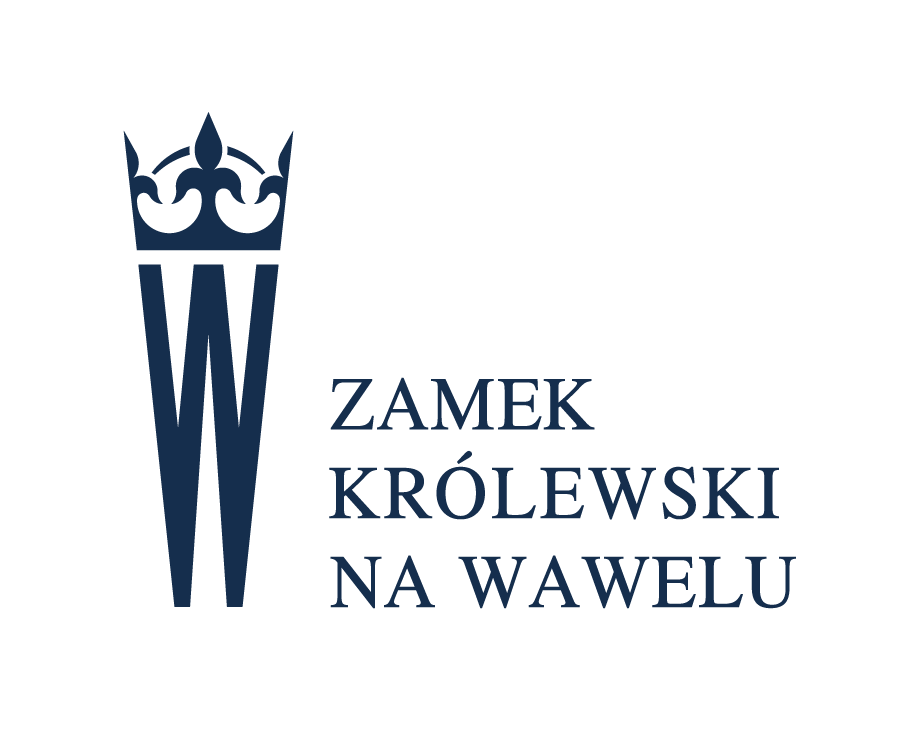 DZP-271-1/24						               Kraków, dnia ……………..2024r.DEKLARACJA KONTYNUACJI WSPÓŁPRACY..........................................................................................................................................................imię i nazwisko	Deklaruję wolę kontynuowania współpracy z Zamkiem Królewskim na Wawelu – Państwowymi Zbiorami Sztuki, dotyczącej świadczenia usług przewodnickich, w charakterze przewodnika na trasach i wystawach Zamku w Pieskowej Skale w okresie od 02 stycznia 2024 do 31 grudnia 2024.Oświadczam, że spełniam kryteria zawarte w ”Regulaminie świadczenia usług przewodnickich  i edukacyjnych  na ekspozycjach i trasach plenerowych ZKnW”, w okresie od 1 stycznia do 31 grudnia 2023 r. współpracowałam/em z Zamawiającym oraz co najmniej czterdzieści razy wykonałam/em usługę przewodnicką polegającą na oprowadzaniu po ekspozycjach lub trasach Zamku w Pieskowej Skale.Oświadczam, iż nie podlegam wykluczeniu z postępowania na podstawie art. 7 ust. 1 ustawy z dnia 13 kwietnia 2022 r. o szczególnych rozwiązaniach w zakresie przeciwdziałania wspieraniu agresji na Ukrainę oraz służących ochronie bezpieczeństwa narodowego (Dz. U. z 2022 r., poz. 835).Prosimy o wypełnienie tylko i wyłącznie w przypadku zmian:Forma  współpracy (wypełniają przewodnicy wewnętrzni) :a/ umowa z osobą prowadzącą działalność gospodarczą* b/umowa  z osobą fizyczną *nazwa: ...........................................................................................................................adres: ...........................................................................................................................NIP/Pesel: …………………………………………nr. tel.: ..................................................adres  e-mail: …………………………………………………………………………………………………………….Kraków dnia  ...................................			..................................................        						                          Podpis